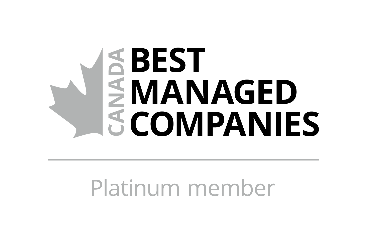 Robot OperatorOXFORD FROZEN FOODS LIMITED, a member of the Bragg Group of Companies, is a vertically integrated wild blueberry farming/processing company and a major producer of frozen carrot products and battered vegetables.  We have an immediate opportunity for a Robot Operator located in Oxford, NS.This position would be reporting to the Shipping Supervisor.Responsibilities:The Robot Operator has sole responsibility for the operations of automated machinery. Robotic Cell Equipment includes:Case and pallet conveyorsFanuc robotic armEnd of tool arm with vacuum platensVideo jet applicatorWulftec stretch wrapperDesired Qualities and Abilities:Outstanding communication and interpersonal skills.Strong attention to detail.Ability to work in a team environment while demonstrating ethics, confidentiality and professionalism.Ability to follow established policies and procedures. Ability to troubleshoot independently.Sense of urgency, able to work in a fast-paced environment.Knowledge of basic robotics would be an asset.Experience in a similar work environment would be an asset.Please forward your resume with a covering letter demonstrating how your skills and experience meet the above qualifications. Resumes should be faxed or e-mailed referencing “Robot Operator” to:Oxford Frozen Foods LimitedPO Box 220Oxford, NS    B0M 1P0Fax : 902-552-3016	Email:  resumes@oxfordfrozenfoods.comWe thank all applicants for their interest in this position.Deadline: August 31, 2020 @ 5:00pm